Мастер- класс«РОЖДЕСТВЕНСКИЙ ПОДАРОК»	Представленная  методическая разработка может быть использована в рамках мероприятий по духовно-нравственной тематике с элементами православной культуры. Она послужит методическим сопровождением подготовки детей и родителей к пониманию духовного значения и восприятию традиций православного праздника «Рождество Христово».	Форма проведения мероприятия : познавательное мероприятие  с элементами мастер-класса.	Цель мероприятия : познакомить детей и родителей  с историей праздника Рождества Христова и традициями его празднования.	Задачи:                                                                                                                    *познакомить с рассказом Евангелия о Рождестве Христовом;        сформировать представление о празднике; о Вифлеемской звезде; *воспитывать уважение к православным традициям своего народа;                                                                                               *сформировать умения и навыки самостоятельно готовить символические подарки к празднику Рождества Христова.	Оборудование:  проектор, компьютер. иллюстративный ряд:  Презентация с иллюстративными материалами; мультфильм «Рождество христово»;для изготовления сувениров  - полоски белой бумаги, трафареты, краски, кисть для рисования, непроливайка, салфетки , полимерная глина, цветная бумага и картон и др.Предварительная подготовка к мероприятию: создание презентации . Подготовка трафаретов и других материалов.План проведения мероприятия:Организационный момент .Сообщение темы, цели мероприятияЗнакомство с Евангельскими событиями Рождества Христова -выступление отца МирославаПросмотр мультфильма «Рождество Христово» Изготовление подарковВручение памяток с рецептами Рождественских пряниковЧаепитиеОбщая фотография с подаркамиХод мероприятия:	Ведущий : Добрый день дорогие гости! Мы рады видеть Вас вновь у себя в гостях.                                                                                                                                   Кто знает, какой православный праздник мы отмечаем 7 января? Для того чтобы вам легче было ответить на вопрос, отгадайте такую загадку: «Среди зимы – большое торжество.Великий праздник – … (Рождество)!»Верно, сегодня мы поговорим о празднике Рождества Христова.	Рождество стало важнейшим событием для всего человечества. Даже современное летосчисление ведётся именно от Рождества Христова. Сегодня нам  с  вами предстоит услышать, понять и запомнить Рождественскую историю, которая произошла много-много (более двух тысяч) лет назад… Также научимся изготавливать Рождественские подарки .А сейчас мы попросим отца Мирослава рассказать нам о празднике Рождество  Христово.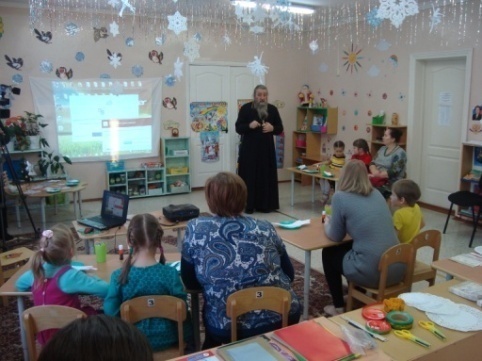 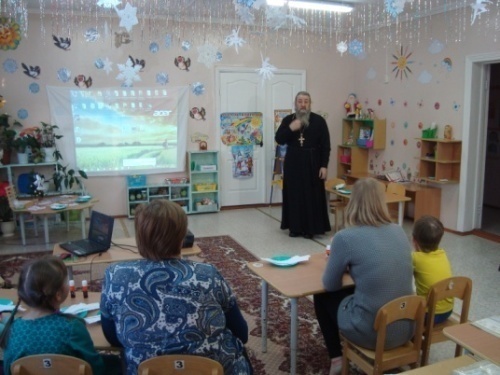 (просмотр мультфильма "рождество Христово")О традиции праздника.А как раньше праздновали Рождество Христово?	Ведущий: На Рождество наряжали елку. Украшали ее блестящими игрушками, лампочками, свечами, а наверх вешали звёздочку. Звезда является символом Вифлеемской звезды, которая указала на место рождения Иисуса Христа.	К истинным рождественским традициям можно отнести славления. Этот обычай был широко распространён среди простого народа. Люди ходили из дома в дом или останавливались под окнами и славили родившегося Христа песнями, плясками, которые называются КОЛЯДКАМИ. Тому, кто колядует, хозяин или хозяйка всегда угощали тем, что было на столе.	Время, когда проходят рождественские праздники с народными играми и песнями, называется Святками. Святки длятся 12 дней, от Рождества (7 января) до Крещения (19 января).	Подарки бывают разные — подарки к дате, к празднику, подарки без повода, просто чтобы порадовать хорошего человека. Кто-то больше любит дарить, кто-то получать подарки, кто-то и то другое и в больших количествах. Вообще, подарок — это высший знак внимания и особого расположения к человеку. Нас в данном случае интересуют подарки к Рождеству. Сразу вспоминаются детство и Новый год (Рождество в нашем детстве, к сожалению не праздновали.) 	Новый год и Рождество — это те праздники, которые возвращают нас в детство. А ожидание праздника порой дарит нам счастья больше, чем даже само торжество. Не последнюю роль здесь играет тщательный подбор подарков родным и любимым. Ведь дарить — это счастье! А какие же должны быть подарки на Рождество? Такими же, как сам праздник: добрыми, подобранными с любовью. И чем больше любви вложили вы в свой подарок, тем больше радости вы увидите в глазах близких. Это ли не счастье?	Традиция одаривать друг друга подарками неотъемлема от Рождества и идет с рождения нашего Спасителя. Первыми дарителями были те самые волхвы, которые пришли поклониться младенцу Иисусу. Ведомые звездой, которая явила им благую весть, они нашли в Вифлееме дом, где остановились приехавшие на перепись населения Иосиф и Мария с младенцем. Поклонившись до земли, они поднесли младенцу Иисусу подарки: золото (символ Солнца, знаменующее божественную сущность Христа), ладан — как богу (так как он использовался при богослужениях) и смирну — как человеку, который должен умереть (умерших натирали благовонными маслами), т. е. все дары волхвов несли в себе глубокий смысл. Традиционными подарками — символами Рождества являются всевозможные ангелочки, звездочки, рождественские венки со свечами, и наконец, просто рождественские открытки.	Мы конечно можем купить  открытку с готовой «поздравлялкой» и сухо подписаться в конце: от такого-то. Взял такую открытку человек в руки, поглядел, повертел, да через какое-то время без сожаления выкинул. А вписывая своей рукой пожелания, поздравления, в прозе ли, в стихах ли, своими словами или заимствованными, неважно (лишь бы они соответствовали вашему душевному настрою), вы вкладываете в бумагу частичку своей души. Такую открытку хранят долго и бережно, перечитывают, чувствуя ее искренность и откровенность.	Одним из самых приятных подарков к Рождеству являются свечи. Они бывают самые разнообразные: большие и маленькие, гелевые и восковые, в виде новогодних и рождественских фигурок. В общем, на любой вкус и цвет. На Рождество свечи устанавливают в центре венка, памятуя о венце, возложенном на голову Иисуса. Их зажигают каждый; святочный вечер. 	Ангелы — прекрасный подарок на Рождество, потому как у многих они ассоциируются именно с Рождеством, с рождением Иисуса Христа. Сделайте ангелочка своими руками и вы точно не прогадаете!	Лучший подарок на Рождество — это ваше внимание и забота! Поэтому стоить уделить немного времени и подготовить подарки, ведь с ними вы подарите ещё и частичку своего тепла, любви и доброты!	Ведущий : Сейчас я предлагаю Вам приступить к изготовлению Рождественских подарков (гости выбирают место работы).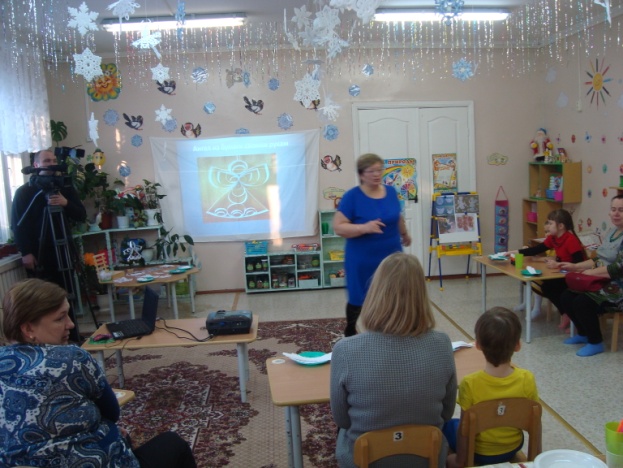 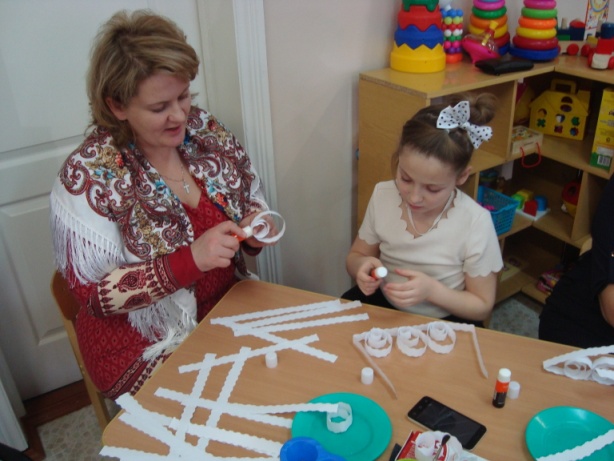 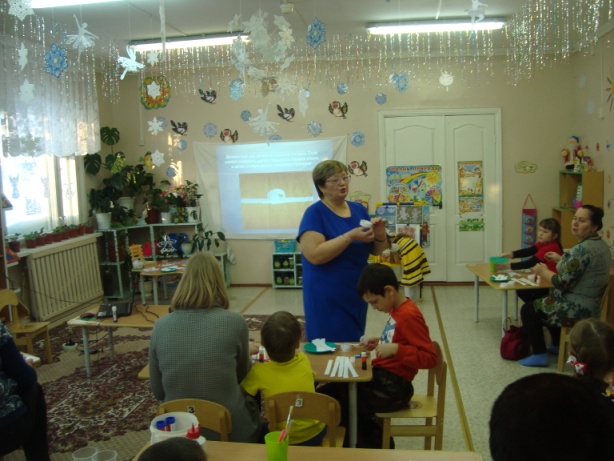 	Ведущий благодарит гостей.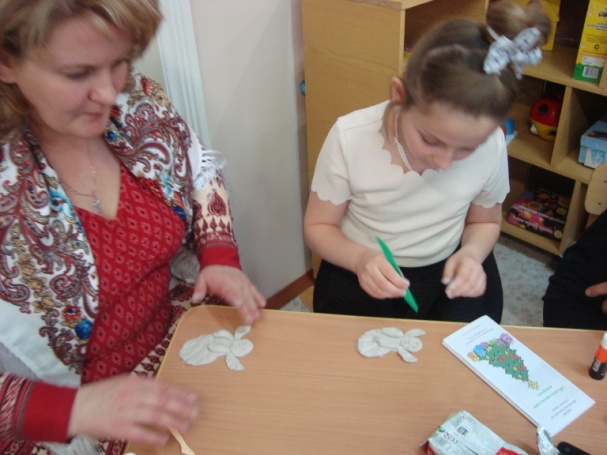 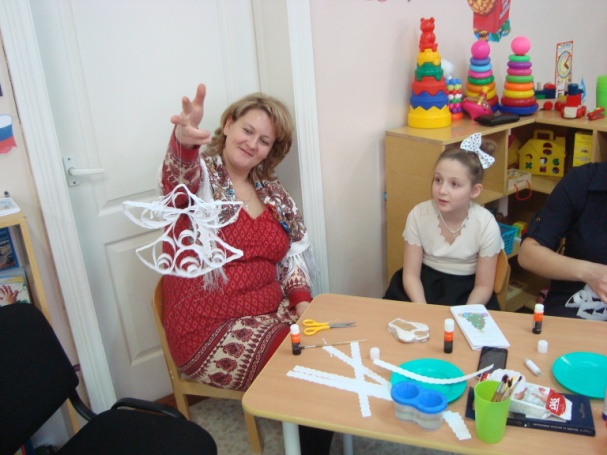 Ведущий: А еще, можете преподнести своим близким рождественский пирог в виде звезды,  елочки или рождественские пряники. Сделать его можно, обрезая испеченные коржи по трафарету. Пирог-елочку и украсить можно не хуже настоящей всякими шоколадками и мармеладками. Или пусть на вашем столе загорится Вифлеемская звезда: вы только представьте — на столе праздничный пирог в виде рождественской звезды, а рядом на елочке или просто развешанные по всему жилищу такие же звездочки!	Я хотела бы тоже поздравить Вас с Наступающим Рождеством и преподнести Рождественские пряники и рецепт их приготовления, чтобы вы тоже могли порадовать своих близких.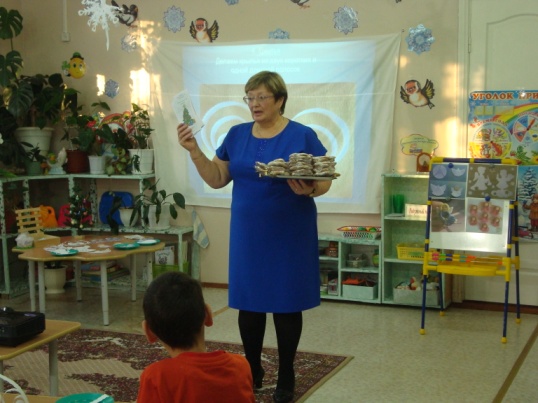 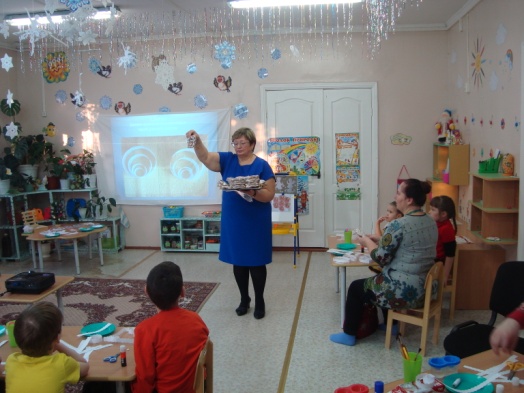 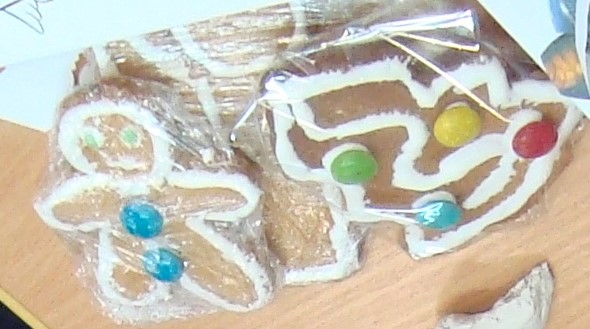 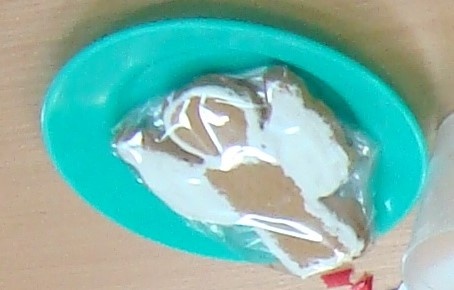 Рождество - это время чудес,Рождество - это время подарков.Пусть сегодня с небес светят звезды особенно ярко.Пусть исполнятся ваши мечты, а невзгоды пройдут себе мимо.Пусть все помыслы будут чисты и Господь пусть хранит всех любимых.	Вот и завершился наш интересный и занимательный мастер- класс «Рождественский подарок». Сегодня мы с вами познакомились с историей появления такого светлого и радостного православного праздника, как Рождество Христово. Ведущий приглашает всех гостей на чаепитие ; фотография на память.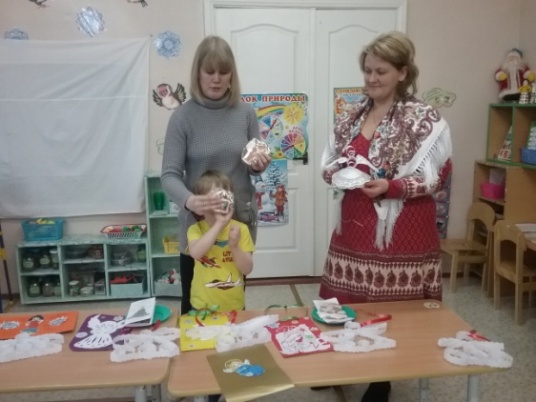 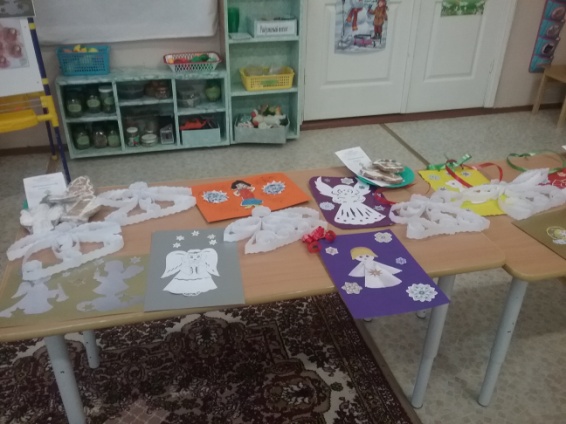 Дорогие гости, надеемся, что мы не будем забывать эти традиции и продолжим тепло встречать и отмечать праздник Рождества Христова.	С наступающим праздником - Рождеством Христовым!